Ass. dr. sci. med. Goran B. Aleksandrić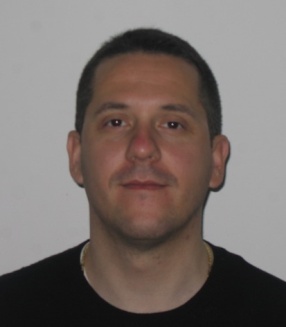 Rođen u Beogradu 1978. godine, gde je završio osnovnu i srednju školu. Maturirao je 1997. godine u Desetoj beogradskoj gimnaziji.Godine 1997. upisao je Medicinski fakultet u Beogradu i sa izuzetnim uspehom diplomirao 2004. godine sa prosečnom ocenom 9,74 (devet, sedamdeset četiri). Na trećoj godine studija je demonstrator na predmetu histologija i embriologija.Od 2004. do 2006. godine je volontirao u Centru za opekotine, plastičnu i rekonstruktivnu hirurgiju. Od oktobra 2006. godine je u stalnom radnom odnosu u KBC Zemun gde je završio specijalizaciju iz opšte hirurgije januara 2014. godine sa odličnim uspehom.Upisao je poslediplomske studije iz Kliničke i primenjene Anatomije na Medicinskom fakultetu školske 2004/05. godine, a septembra 2014. godine odbranio magistrasku tezu: „Analiza kliničkih i patomorfoloških karakteristika seroznih i mucinoznih cistadenoma pankreasa“.Školske 2004/2005 bio angažovan kao stipendista na projektu "Desassembly" penisa – novi hirurški princip u lečenju urođenih i stečenih anomalija penisa, pod rukovodstvom Prof. dr Save Perovića, finansiranog od strane Ministarstva za nauku i zaštitu životne sredine Republike Srbije.Od 2006 god. angažovan je na projektu: Ispitivanje etiopatogeneze bolesti srčanog mišića, perikarda i srčane insuficijencije kao osnova dijagnostike i lečenja: primena neuronskih mreža i veštačke inteligencije, pod rukovodstvom Prof. dr Petra Seferovića, finansiranog od strane Ministarstva za nauku i zaštitu životne sredine Republike Srbije.Godine 2011. proveo mesec dana na usavršavanju iz „Neck ultrasound and fine needle aspiration of thyroid nodule”, Department of Endocrinology and Metabolism Azienda Opedaliero-Universitaria Pisana, Pisa, Italy.Dana 23.09.2022. godine, odbranio doktorsku tezu “Određivanje optimalnog dijagnostičkog i operativnog pristupa u lečenju mucinoznih cističnih neoplazmi pankreasa”.Odlukom izbornog veća Medicinskog fakulteta u Beogradu na sednici održanoj 21.12.2022. godine donelo odluku da se dr. sci. med. Goran Aleksandrić bira u zvanje Kliničkog asistenta za užu naučnu oblast Hirurgija sa anesteziologijom (opšta hirurgija).